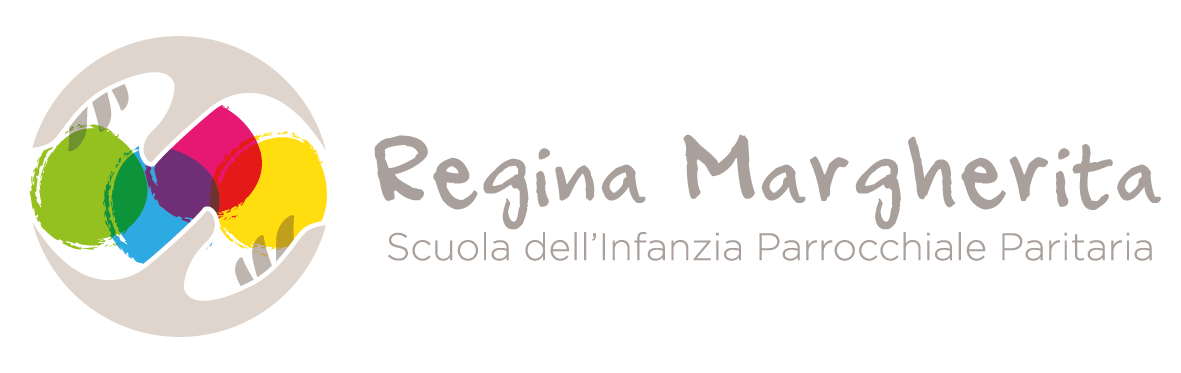 MESI DI NOVEMBRE-DICEMBRE“SECONDA STELLA A DESTRA, QUESTO È IL CAMMINO…”IN SEZIONE E IN IRC:  “IL CAMMINO CHE PORTA A GESÙ”Se alziamo gli occhi al cielo un mare di stelle illumina la notta, ma tra tutte c’è una luce più abbagliante che attrae. Mettiamoci in cammino e seguiamola, ci condurrà verso il dono più prezioso che Dio poteva farci: suo figlio Gesù! Apriamo il nostro cuore e prepariamoci all’incontro con Lui.Metà novembre e tutto il mese di dicembre saranno tutti dedicati ai preparativi per il Natale: lavoretti con i simboli del Natalepoesia e regalo per le famiglieaddobbi per le sezioni e per gli spazi comuni della nostra scuolaallestimento in classe del presepeallestimento nello spazio comune dell’albero di Natalepreparazione della recita nataliziapreghiere e canti di avventoÈ bello, dona luce e riempie il cuore di felicità preparare il Natale insieme: l’attesa è magica perché vissuta realmente e intensamente! Eccoci, siamo pronti per accogliere e farci riempire dalla vera gioia!In IRC ci faremo aiutare dalle figure di Maria, Giuseppe e i pastori che hanno saputo fidarsi di Dio, non hanno avuto paura e hanno accolto il dono d’Amore.